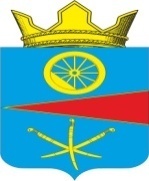 АДМИНИСТРАЦИЯ ТАЦИНСКОГО  СЕЛЬСКОГО ПОСЕЛЕНИЯТацинского  района Ростовской  областиПОСТАНОВЛЕНИЕ02 августа 2023 года            №185                ст. ТацинскаяО присвоении адреса летней кухне по адресу: Российская Федерация, Ростовская область, муниципальный Тацинский район, Тацинское сельское поселение, ст. Тацинская, ул. Пролетарская, дом 26А      В соответствии с пунктом 2 статьи 4 Федерального закона от 28.12.2013 № 443-ФЗ «О федеральной  информационной адресной системе и о внесении изменений в Федеральный  закон «Об общих принципах организации местного самоуправления в Российской Федерации»,  постановлением Правительства Российской Федерации от 19.11.2014№1221 «Об утверждении правил присвоения, изменения и аннулирования адресов», Устава муниципального образования «Тацинское сельское поселение», решением Собрания депутатов Тацинского сельского поселения от 27.02.2015 № 97 «Об утверждении Правил присвоения, изменения и аннулирования адресов на территории Тацинского  сельского поселения»ПОСТАНОВЛЯЮ:1. По заявлению Кавера Н.П. присвоить следующий адрес объекту адресации летней кухне с кадастровым номером 61:38:0010164:64 площадью 40,2 кв.м., расположенной на земельном участке с кадастровым номером 61:38:0010164:257: Российская Федерация, Ростовская область, муниципальный Тацинский район, Тацинское сельское поселение, ст. Тацинская, ул. Пролетарская, дом 26А.  2. Постановление вступает в силу со дня его подписания.     3. Контроль за исполнением  настоящего постановления оставляю за собой.Глава  Администрации Тацинского сельского поселения                                                                  Вакулич А.С.